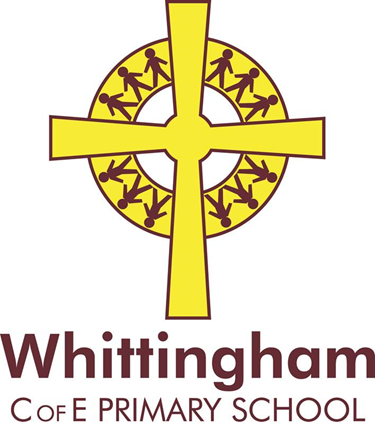 Thursday 8th DecemberDear Parents/Legal Guardians,In the past we have not held afterschool clubs in the first spring half term. However, feedback from our survey showed that over half of parents would like there to be clubs running during this time.Please find below the schedule of afterschool clubs available for Spring (1) 2017.Please note there will be no afterschool clubs on the first week of term – clubs will commence on the week beginning Monday 9th January.Please send your reply slips back to the school office by Monday 12th December.  As we appreciate that not everyone has regular access to emails and considering the time implications we have sent everyone a paper copy.  You will be informed by text if your child has a place by Friday 16th December.Payment will then be required by Friday 6th January. *Please do not send in money until Friday 6th January (if your child has been allocated a place).Kind regards,Mrs Maule. Please indicate here which club (s) your child would like to attend –Name ………………………………………………………………………………. Clubs ………………………………………………………………………………… (Please note the key stages which are applicable to each club).*Please do not send in money until Friday 6th January (if your child has been allocated a place).Afterschool Clubs – Spring (1) 2017*Payment will be required by Friday 6th January. Please do not send in money until this date (if your child has been allocated a place). DayClubTimeDatesCost (per session)Tuesday Coding Club (KS1 & KS2)(led by Mrs Fortescue)Maximum 103.15 4.15Starts Tuesday 10th January17th, 24th and 31st January, 7th and 14th February(6 sessions)£2.00 per sessionTotal: £12.00WednesdayLego Club (KS1 & KS2)(led by Miss Dick)Maximum 153.15 – 4.15Starts  Wednesday 11th January18th, 25th January, 1st, 8th  and 15th February (6 sessions)£2.00 per sessionTotal: 12.00ThursdayDance (KS1 &KS2)(led by Jean Burroughs our PE /Sports specialist teacher.)Maximum 24 3.15 – 4.15Starts  Thursday 12th January19th and 26th January, 2nd, 9th and 16th February.(6 sessions)£2.50 per sessionTotal: £15.00